Załącznik nr 3 do zapytania ofertowego„Dostawa i montaż siłowni zewnętrznych „Pod chmurką” orazdostawa i montaż piramidy linowej na Polance Odkrywców”.Piramida linowa: dane techniczne (nie gorsze niż)Kotwienie: zabetonowane  w gruncie.Stal cynkowana, lina stylonowa.Wymiary: 356 x ; Strefa bezpieczeństwa: 656 x ; Wysokość całkowita: ; Wysokość swobodnego upadku: .Urządzenie powinno składać się z masztu, na którym napięta będzie konstrukcja linowa. Dodatkowo wyposażony w linowe płaszczyzny poziome na dwóch różnych wysokościach. Od wierzchołka do dolnego piętra piramidy zamocowany powinien być szyb linowy, ułatwiający przemieszczanie się wewnątrz. Słup stalowy o wysokości min. , zabezpieczony poprzez cynkowanie ogniowe. Konstrukcja linowa tworząca sześć lin głównych zamocowanych w gruncie za pomocą ocynkowanych ogniowo blach kotwiących koniecznie z możliwością korekty naciągu lin np. śruby rzymskie. Pomiędzy sąsiadującymi linami nośnymi minimum sześć ścian linowych, co najmniej dwie płaszczyzny linowe w poziomie oraz szyb linowy. Liny wykonane z polipropylenu wzmocnionego strunami stalowymi ocynkowanymi galwanicznie, średnicy minimum 16mm (min. dwa kolory) lub wykonane w podobnej lub równoważnej technice. Elementy łączące liny ze słupem wykonane ze stali nierdzewnej, natomiast elementy łączące liny ze sobą wykonane z tworzywa sztucznego i aluminium.Urządzenia wykonane zgodnie z norma PN-EN 1176: 2009, potwierdzone aktualnym certyfikatem wykonanym przez akredytowane jednostki,Montaż urządzenia w wyznaczonym miejscu z zachowaniem wymaganych stref bezpieczeństwa zgodnie z normą PN-EN 1176:2009.Informacje dodatkowe:Piramida linowa wbudowana będzie w istniejący plac zabaw.W ramach zadania Wykonawca zobowiązany będzie do:Dostawy, rozładunku i montażu fabrycznie nowej piramidy linowej. Udzielenia na dostarczone i zamontowane elementy stanowiące przedmiot zamówienia gwarancji jakości na okres min. 36 miesięcy. Gwarancja jakości liczona będzie od podpisania protokołu zdawczo-odbiorczego przedmiotu zamówienia. W ramach udzielonej gwarancji Wykonawca zobowiązany będzie do usuwania usterek i wykonywania czynności naprawczych niezwłocznie, nie później jednak niż termin 14 dni kalendarzowych od ich zgłoszenia. Zamawiający wymaga przedstawienia wraz z ofertą karty produktu proponowanego urządzenia zabawowego. Karta powinna zawierać wizualizację, wymiary, opis techniczny.Przykładowy rysunek: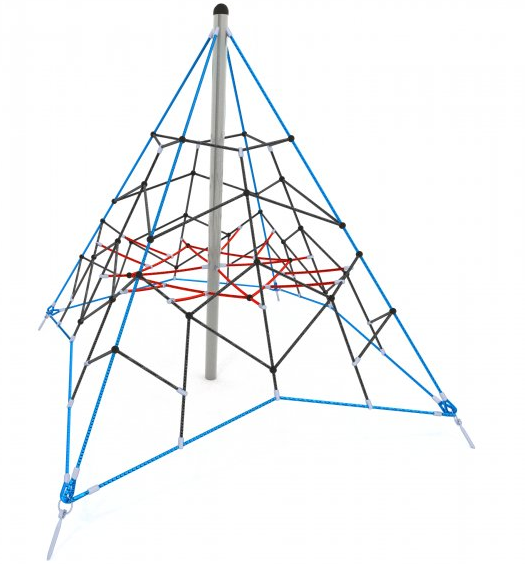 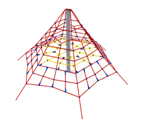 